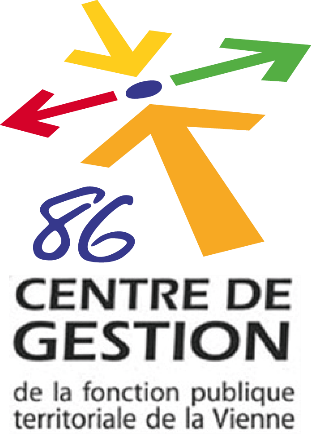 PréambuleEn 2018, la loi n° 2016-1547 de modernisation de la justice du XXIème prévoyait la possibilité pour les Centres de Gestion d’expérimenter un dispositif novateur : la Médiation Préalable Obligatoire (MPO). Le Centre de Gestion de la Vienne s’était porté volontaire pour expérimenter la MPO afin de se positionner en tant que tiers de confiance auprès des employeurs et de leurs agents. Cette expérimentation a pris fin le 31 décembre 2021. Le décret n° 2022-433 du 25 mars 2022 relatif à la procédure de médiation préalable obligatoire applicable à certains litiges de la fonction publique et à certains litiges sociaux fixe le cadre réglementaire de la MPO en matière de litiges de la fonction publique et généralise la MPO à l’ensemble des Centres de Gestion, rendant ainsi cette mission obligatoire. S’il s’agit d’une nouvelle mission obligatoire pour les Centres de Gestion, les collectivités ont la faculté de choisir d’y adhérer ou non, par voie de convention.Aussi, la présente convention a pour finalité de définir les modalités, contours et conditions générales d’adhésion de la collectivité à la mission de médiation préalable obligatoire.Entre les soussignés,La commune / l’établissement représenté par (autorité territoriale) ………………… agissant en vertu de la délibération n° ……………… en date du …………………., ci apprès désigné « la collectivité » ;D’une partEt,Le Centre de Gestion de la Fonction Publique Territoriale de la Vienne représenté par son Président Monsieur Edouard RENAUD, dûment habilité par délibération n° 2022/…..   du Conseil d’Administration en date du 1er juillet 2022.D’autre part.Il est convenu ce qui suit :Vu le Code de Justice administrative,Vu le Code Général de la fonction publique,Vu la loi n° 2021-1729 du 22 décembre 2021 pour la confiance dans l’institution judiciaire,Vu le décret n° 2022-433 du 25 mars 2022 relatif à la procédure de médiation préalable obligatoire applicables à certains litiges de la fonction publique et à certains litiges sociaux ;ARTICLE 1 : OBJET DE LA CONVENTIONLa médiation régie par la présente convention est un processus structuré par lequel les parties à un litige visé à l’article 2 de la présente convention tentent de parvenir à un accord en vue de la résolution amiable de leurs différends, avec l'aide du Centre de Gestion de la Vienne désigné comme médiateur en qualité de personne morale.La collectivité ou l’établissement public confie au Centre de Gestion de la Vienne la mission de médiation préalable obligatoire aux recours formés par ses agents publics à l’encontre des décisions administratives prévues à l’article 2 du décret n° 2022-433 du 25 mars 2022. La présente convention a pour objet de définir les conditions générales d’adhésion de la collectivité à la mission de médiation préalable obligatoire proposée par le Centre de Gestion de la Vienne et d’en déterminer les modalités de réalisation.ARTICLE 2 : CHAMP D’APPLICATION Conformément à l'article 2 du décret n° 2022-433 du 25 mars 2022, la procédure de MPO est applicable aux recours formés par les agents publics à l’encontre des décisions administratives suivantes : Décisions administratives individuelles défavorables relatives à l'un des éléments de rémunération mentionnés à l'article L. 712-1 du code général de la fonction publique ;Refus de détachement ou de placement en disponibilité et, pour les agents contractuels, refus de congés non rémunérés prévus aux articles 20, 22, 23 et 33-2 du décret du 17 janvier 1986 et 15, 17, 18 et 35-2 du décret du 15 février 1988 ;Décisions administratives individuelles défavorables relatives à la réintégration à l'issue d'un détachement, d'un placement en disponibilité ou d'un congé parental ou relatives au réemploi d'un agent contractuel à l'issue d'un congé mentionné au 2° du présent article ;Décisions administratives individuelles défavorables relatives au classement de l'agent à l'issue d'un avancement de grade ou d'un changement de corps ou cadre d'emplois obtenu par promotion interne ;Décisions administratives individuelles défavorables relatives à la formation professionnelle tout au long de la vie ;Décisions administratives individuelles défavorables relatives aux mesures appropriées prises par les employeurs publics à l'égard des travailleurs handicapés en application des articles L. 131-8 et L. 131-10 du code général de la fonction publique ;Décisions administratives individuelles défavorables concernant l'aménagement des conditions de travail des fonctionnaires qui ne sont plus en mesure d'exercer leurs fonctions dans les conditions prévues par les décrets du 30 novembre 1984 et du 30 septembre 1985.Le champ d’application de la médiation préalable obligatoire suivra les évolutions réglementaires futures éventuelles. ARTICLE 3 : DESIGNATION DU MEDIATEURLe Président du Centre de Gestion de la Vienne nomme le ou les médiateurs qui assureront, au sein du Centre de Gestion et en son nom, l'exécution de la mission de médiation préalable obligatoire.Le ou les médiateurs désignés possèdent la qualification requise pour exercer les missions de médiateur et justifient d'une formation adaptée à la pratique de la médiation.Les coordonnées du ou des médiateurs sont transmises au Tribunal Administratif de Poitiers. Lorsque des circonstances particulières le justifient, le Centre de Gestion de la Vienne pourra solliciter l’intervention d’un médiateur externe (par exemple grâce à un partenariat avec un autre Centre de Gestion).ARTICLE 4 : RÔLE ET COMPETENCES DU MEDIATEURLe rôle du médiateur est d’accompagner les parties dans la recherche d’une solution à leurs différends.Le médiateur s’engage expressément à se conformer au Code national de déontologie du médiateur (à l’exception de l’article 2-1 relatif à la convention de consentement à la médiation), et notamment à accomplir sa mission avec impartialité, compétence et diligence. Il organise la médiation (lieux, dates et heures) dans des conditions favorisant un dialogue et la recherche d’un accord. Le médiateur accompagne, à leur demande, les parties dans la rédaction de cet accord.Le médiateur veille à délivrer aux parties, dès le début de la médiation, une information claire et précise sur les modalités de son déroulement. Le médiateur adhère à la charte des médiateurs de Centres de Gestion.ARTICLE 5 : SAISINE DU MEDIATEUR La saisine peut être effectuée : Soit par courriel à l’adresse : mediation@cdg86.fr Soit par courrier portant la mention « confidentiel » à l’adresse suivante : Centre de Gestion de la fonction publique territoriale de la VienneTéléport 1
Avenue du Futuroscope - Arobase 1
CS 20205 - CHASSENEUIL DU POITOU
86962 FUTUROSCOPE CEDEXARTICLE 6 : CONFIDENTIALITESauf accord contraire de l’ensemble des parties, la médiation est soumise au principe de confidentialité. Les constatations du médiateur et les déclarations recueillies au cours de la médiation ne peuvent être divulguées aux tiers ni invoquées ou produites dans le cadre d'une instance juridictionnelle sans l'accord des parties. Il est toutefois fait exception à ces principes dans les cas suivants : En présence de raisons impérieuses d'ordre public ou de motifs liés à la protection de l'intégrité physique ou psychologique d'une personne ;Lorsque la révélation de l'existence ou la divulgation du contenu de l'accord issu de la médiation est nécessaire pour sa mise en œuvre.ARTICLE 7 : CONDITIONS D'EXERCICE DE LA MEDIATION La médiation préalable obligatoire, pour les contentieux qu’elle recouvre, suppose un déclenchement automatique du processus de médiation. La décision administrative doit donc comporter expressément le recours à la MPO dans l’indication des délais et voies de recours. À défaut, le délai de recours contentieux ne court pas à l’encontre de la décision litigieuse.La MPO constituant un préalable obligatoire à la saisine du juge, il ne peut être demandé au juge administratif ni d’organiser la médiation, ni d’en prévoir la rémunération.La saisine du médiateur interrompt le délai de recours contentieux et suspend les délais de prescription, qui recommencent à courir à compter de la date à laquelle soit l’une des parties ou les deux, soit le médiateur déclarent, de façon non équivoque et par tout moyen permettant d'en attester la connaissance par l'ensemble des parties, que la médiation est terminée.Lorsque qu’un agent entend contester une décision explicite entrant dans le champ de l’article 2 de la présente convention, il saisit, dans le délai de deux mois du recours contentieux le Centre de Gestion de la Vienne. La saisine du médiateur est accompagnée d’une copie de la décision contestée.Lorsqu’intervient une décision de rejet explicite de la demande de retrait ou de réformation, celle-ci mentionne l’obligation de saisir par écrit le médiateur. Dans le cas contraire, le délai de recours contentieux ne court pas. La saisine du médiateur est accompagnée d'une copie de la demande ayant fait naître la décision contestée. Lorsqu’intervient une décision implicite de rejet de la demande de retrait ou de réformation, l’agent intéressé peut saisir le médiateur dans le délai de recours contentieux en accompagnant sa lettre de saisine d'une copie de la demande ayant fait naître la décision. Si le tribunal administratif est saisi dans le délai de recours d’une requête dirigée contre une décision entrant dans le champ de la MPO qui n’a pas été précédée d’un recours préalable à la médiation, le président de la formation de jugement rejette la requête par ordonnance et transmet le dossier au médiateur compétent.La médiation préalable obligatoire étant une condition de recevabilité de la saisine du juge, indépendamment de l’interruption des délais de recours, il reviendra aux parties de justifier devant le juge administratif saisi d’un recours, du respect de la procédure préalable obligatoire à peine d’irrecevabilité.ARTICLE 8 : FIN DU PROCESSUS DE MEDIATIONLa durée de la mission de médiation est de trois mois, mais peut être prolongée jusqu’à l’issue du processus. Il peut être mis fin à la médiation à tout moment, à la demande de l’une des parties ou du médiateur.Lorsque la médiation prend fin à l'initiative de l'une des parties ou du médiateur lui-même, ce dernier notifie aux parties un acte de fin de médiation, ne constituant pas pour autant une décision administrative, et sans qu'il soit de nouveau besoin d'indiquer les voies et délais de recours.  En tout état de cause, la médiation prend fin dès lors d’un accord est obtenu. Lorsque les parties ne sont pas parvenues à un accord, le juge peut être saisi d’un recours dans les conditions normales.Inversement, les parties peuvent saisir la juridiction de conclusions tendant à l’homologation de l’accord issu de la médiation et lui donner force exécutoire. Son instruction s’effectuera dans les conditions du droit commun.L'accord auquel parviennent les parties ne peut cependant porter atteinte à des droits dont elles n'ont pas la libre disposition.ARTICLE 9 : ENGAGEMENTS DES PARTIESLa collectivité signataire de la présente convention doit, dès lors qu’une décision entrant dans le champ d’application de la médiation préalable obligatoire est prise, informer l’agent intéressé de l’obligation de recourir à la procédure de médiation avant l’engagement de toute procédure contentieuse et lui communiquer les coordonnées du médiateur compétent. À défaut, le délai de recours contentieux ne court pas contre la décision litigieuse. La décision administrative devra notamment pour ce faire indiquer les délais et les voies de recours aini que l’indication de l’adresse du médiateur et ses modalités de saisine.ARTICLE 10 : INFORMATION DES JURIDICTIONS ADMINISTRATIVESLe Centre de Gestion de la Vienne informe le Tribunal Administratif de Poitiers et la Cour Administrative d’Appel de Bordeaux de la signature de la présente par la collectivité ou l'établissement. ARTICLE 11 : TARIFICATION ET MODALITES DE FACTURATION DU RECOURS A LA MEDIATIONSi le processus de médiation préalable obligatoire présente un caractère gratuit pour les parties, il s’inscrit néanmoins dans la cadre de l’article 452-30 du Code Général de la Fonction Publique et l’engagement de la collectivité ou de l’établissement signataire d’y recourir comporte une participation financière.L’intervention du Centre de Gestion fait ainsi l’objet d’une participation de ce dernier selon les modalités suivantes :250 € par dossier pour les collectivités affiliées au Centre de Gestion, comprenant l’examen du dossier, le temps de préparation et le temps de médiation en présence des parties ;500 € par dossier pour les collectivités non affiliées au Centre de Gestion, comprenant l’examen du dossier, le temps de préparation et le temps de médiation en présence des parties.Ce tarif est susceptible d’évoluer par délibération du Conseil d’Administration, un avenant à la présente convention sera alors proposé.Le paiement par la collectivité est effectué à réception du titre de recette établi par le Centre de Gestion de la Vienne, après réalisation de la mission de médiation préalable obligatoire.ARTICLE 12 : DONNEES PERSONNELLES Le Centre de Gestion de la Vienne pourra être amené à recueillir des données personnelles de l’agent pour la mise en œuvre de la présente convention.Le Centre de Gestion est tenu au respect de la réglementation en vigueur applicable au traitement de données à caractère personnel et, en particulier, le règlement européen sur la protection des données (RGPD).Conformément à l’article 24 du RGPD, compte tenu de la nature, de la portée, du contexte et des finalités du traitement ainsi que des risques, dont le degré de probabilité et de gravité varie, pour les droits et libertés des personnes physiques, le Centre de Gestion met en œuvre les mesures techniques et organisationnelles appropriées pour s'assurer et être en mesure de démontrer que le traitement est effectué conformément au RGPD. Ces mesures sont réexaminées et actualisées si nécessaire.Le délégué à la protection des données du Centre de Gestion peut être contacté par mail :vpelletier964@gmail.com ARTICLE 13 : ENTREE EN VIGUEUR ET DUREE DE LA CONVENTIONLa présente convention entre en vigueur à compter du premier jour du mois suivant sa signature par les deux parties. La présente convention est conclue jusqu’au 31 décembre 2025. Elle sera ensuite renouvelée par reconduction expresse. Elle pourra être dénoncée par l’une ou l’autre des parties, par lettre recommandée avec avis de réception, en observant un préavis de 3 mois.ARTICLE 14 : REGLEMENT DES LITIGES NES DE LA CONVENTIONEn cas de litige sur l’interprétation ou sur l’application de la convention, les parties s’engagent à rechercher toute voie amiable de règlement. À défaut, le tribunal administratif de Poitiers est compétent.En cas de litige survenant entre les parties et n’ayant pas trouvé de résolution par les voies amiables, le Tribunal Administratif de Poitiers est compétent.Le recours peut être formé :-       Par courrier postal à l’adresse suivante : Tribunal Administratif de PoitiersHôtel Gilbert
15, rue de Blossac - CS 80541
86020 Poitiers Cedex-       Ou via l’application informatique Télérecours accessible par le lien suivant : https://www.telerecours.fr/Fait en 2 exemplaires originaux.Fait à Chasseneuil du Poitou, le………………..Pour le Centre de Gestion de la fonction publique territoriale de la Vienne,Le Président,Edouard RENAUDFait à …………….., le………………..Pour (nom collectivité/établissement) Le/La ………………(fonction)(Cachet et signature)Prénom, NOM 